Об утверждении административного регламента Министерства цифрового развития Республики Алтай по осуществлению регионального государственного надзора за обеспечением сохранности автомобильных дорог регионального и межмуниципального значения Республики Алтай В соответствии с Правилами разработки и утверждения административных регламентов осуществления государственного контроля (надзора), утвержденными постановлением Правительства Российской Федерации от 16 мая 2011 года № 373, Положением о Министерстве цифрового развития Республики Алтай, утверждённым постановлением Правительства Республики Алтай от 12 декабря 2019 года № 350,п р и к а з ы в а ю :Утвердить административный регламента Министерства цифрового развития Республики Алтай по осуществлению регионального государственного надзора за обеспечением сохранности автомобильных дорог регионального и межмуниципального значения Республики Алтай 2. Контроль за исполнением настоящего Приказа оставляю за собой.МИНИСТЕРСТВО ЦИФРОВОГО РАЗВИТИЯ РЕСПУБЛИКИ АЛТАЙ(Минцифра РА)АЛТАЙ РЕСПУБЛИКАНЫНГЦИФРОВОЙ ÖЗӰМИНИНГМИНИСТЕРСТВОЗЫ(АР Минцифразы)ПРИКАЗJАКАРУот «__» сентября 2020 года№______г. Горно-Алтайскг. Горно-АлтайскИсполняющий обязанности министраН.Н. Степанов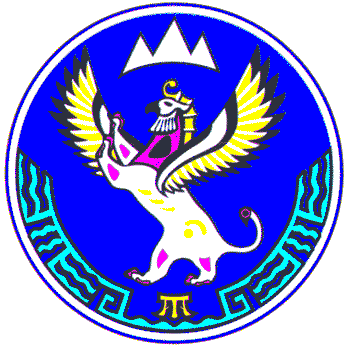 